Acceso (acceso.ku.edu)Unidad 5, AlmanaqueEl ecoturismo en Costa RicaCosta Rica: el país más feliz, ecológico y sustentable del mundo00:00[Música]00:03Narrador: Entre el mar Caribe y el Océano Pacifico,00:05con Nicaragua y Panamá, al norte y al sur00:08respectivamente, se encuentra la00:10República de Costa Rica, el país más00:13feliz, ecológico, verde y sustentable del00:16mundo. De acuerdo con The Happy Planet00:19Index 2016,00:21Costa Rica tiene el promedio más alto de00:23bienestar sustentable, cifra que se00:25obtiene en una fórmula que toma en00:27cuenta qué tan satisfechos se sienten00:29los residentes con sus vidas. Con el00:32turismo como su principal ingreso de00:34divisas, en 51 kilómetros cuadrados, Costa00:37Rica ofrece a sus visitantes sol y playa00:40con costas rodeadas por dos mares00:42diferentes a sólo tres horas de00:43distancia; parques, volcanes y zonas00:46protegidas, acompañadas de su vasta00:48biodiversidad y una amplia cultura con00:51historias de esfuerzos para levantar su00:53pueblo. Entrevistado 1: Nosotros los costarricenses decimos00:56que la tierra que nosotros vivimos no00:59fue heredada de nuestros abuelos sino que fue01:01prestada de nuestros hijos; así que01:03nosotros procuramos siempre dejar01:06este país en una mejor condición de como01:09lo recibimos y por supuesto también es01:11parte de nuestra idiosincrasia pensar01:13que nuestro país es de todos. La riqueza01:17natural le pertenece a la humanidad,01:20a todos los seres vivos que tiene este planeta. Narrador: Con01:23información de Armando Pereda e imágenes01:26de Brenda García, enviados01:29Notimex.This work is licensed under a 
Creative Commons Attribution-NonCommercial 4.0 International License.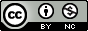 